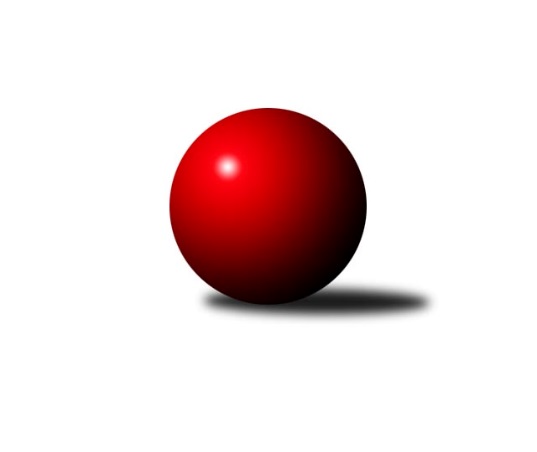 Č.9Ročník 2012/2013	17.11.2012Nejlepšího výkonu v tomto kole: 1709 dosáhlo družstvo: TJ Odry ˝A˝3. KLZ B 2012/2013Výsledky 9. kolaSouhrnný přehled výsledků:TJ Odry ˝A˝	- TJ Sokol Bohumín ˝A˝	6:0	1709:1499	8.0:0.0	17.11.TJ Nový Jičín˝C˝	- KK Vyškov˝B˝	4:2	1510:1508	5.0:3.0	17.11.Tabulka družstev:	1.	TJ Odry ˝A˝	7	5	0	2	32.0 : 10.0 	40.5 : 15.5 	 1581	10	2.	KK Zábřeh ˝B˝	7	5	0	2	26.0 : 16.0 	32.5 : 23.5 	 1579	10	3.	TJ Sokol Bohumín ˝A˝	7	4	0	3	20.0 : 22.0 	22.0 : 34.0 	 1551	8	4.	TJ Nový Jičín˝C˝	7	2	0	5	13.0 : 29.0 	22.5 : 33.5 	 1510	4	5.	KK Vyškov˝B˝	8	2	0	6	17.0 : 31.0 	26.5 : 37.5 	 1561	4Podrobné výsledky kola:	 TJ Odry ˝A˝	1709	6:0	1499	TJ Sokol Bohumín ˝A˝	Lucie Kučáková	 	 167 	 212 		379 	 2:0 	 334 	 	156 	 178		Kateřina Honlová	Denisa Honzálková	 	 232 	 206 		438 	 2:0 	 405 	 	226 	 179		Lucie Bogdanowiczová	Jana Frydrychová	 	 217 	 220 		437 	 2:0 	 394 	 	197 	 197		Lada Péli	Stanislava Ovšáková	 	 205 	 250 		455 	 2:0 	 366 	 	203 	 163		Hana Záškolnározhodčí: Nejlepší výkon utkání: 455 - Stanislava Ovšáková	 TJ Nový Jičín˝C˝	1510	4:2	1508	KK Vyškov˝B˝	Eva Telčerová	 	 176 	 173 		349 	 0:2 	 384 	 	198 	 186		Jitka Usnulová	Šárka Pavlištíková	 	 182 	 190 		372 	 2:0 	 359 	 	176 	 183		Jana Kovářová	Jana Hrňová	 	 178 	 201 		379 	 1:1 	 389 	 	199 	 190		Ludmila Tomiczková	Iva Volná	 	 202 	 208 		410 	 2:0 	 376 	 	176 	 200		Jana Nytrovározhodčí: Nejlepší výkon utkání: 410 - Iva VolnáPořadí jednotlivců:	jméno hráče	družstvo	celkem	plné	dorážka	chyby	poměr kuž.	Maximum	1.	Jana Frydrychová 	TJ Odry ˝A˝	421.75	294.5	127.3	6.7	4/4	(439)	2.	Stanislava Ovšáková 	TJ Odry ˝A˝	417.94	284.8	133.2	4.4	4/4	(455)	3.	Iva Volná 	TJ Nový Jičín˝C˝	405.19	283.1	122.1	6.7	4/4	(463)	4.	Helena Sobčáková 	KK Zábřeh ˝B˝	405.00	279.3	125.7	5.6	4/5	(428)	5.	Marta Flídrová 	KK Zábřeh ˝B˝	402.75	280.5	122.3	6.0	4/5	(419)	6.	Jana Hrňová 	TJ Nový Jičín˝C˝	399.38	282.6	116.8	5.7	4/4	(418)	7.	Lucie Bogdanowiczová 	TJ Sokol Bohumín ˝A˝	399.13	281.5	117.6	7.4	4/5	(412)	8.	Jana Kovářová 	KK Vyškov˝B˝	398.75	275.0	123.8	8.3	4/5	(458)	9.	Lada Péli 	TJ Sokol Bohumín ˝A˝	397.80	280.5	117.3	5.7	5/5	(458)	10.	Běla Omastová 	KK Vyškov˝B˝	394.92	275.4	119.5	7.8	4/5	(410)	11.	Hana Záškolná 	TJ Sokol Bohumín ˝A˝	393.53	277.3	116.3	9.8	5/5	(425)	12.	Kamila Chládková 	KK Zábřeh ˝B˝	393.00	274.3	118.7	9.5	5/5	(420)	13.	Silvie Horňáková 	KK Zábřeh ˝B˝	388.47	274.7	113.7	10.3	5/5	(415)	14.	Ludmila Tomiczková 	KK Vyškov˝B˝	387.00	279.4	107.6	9.7	5/5	(401)	15.	Denisa Honzálková 	TJ Odry ˝A˝	384.25	268.9	115.4	7.4	4/4	(440)	16.	Jana Nytrová 	KK Vyškov˝B˝	378.08	270.1	108.0	10.3	4/5	(406)	17.	Šárka Pavlištíková 	TJ Nový Jičín˝C˝	364.00	261.6	102.4	9.9	3/4	(384)	18.	Eva Telčerová 	TJ Nový Jičín˝C˝	352.25	256.9	95.3	10.7	3/4	(385)		Pavla Fialová 	KK Vyškov˝B˝	402.00	273.0	129.0	7.0	1/5	(402)		Jitka Usnulová 	KK Vyškov˝B˝	393.58	279.5	114.1	6.6	3/5	(420)		Martina Kalischová 	TJ Sokol Bohumín ˝A˝	393.25	274.8	118.5	5.5	2/5	(402)		Věra Ovšáková 	TJ Odry ˝A˝	387.00	275.7	111.3	7.3	2/4	(414)		Nikola Kunertová 	KK Zábřeh ˝B˝	383.00	262.8	120.2	8.3	3/5	(411)		Andrea Rojová 	TJ Sokol Bohumín ˝A˝	380.00	279.0	101.0	12.0	1/5	(386)		Lucie Kučáková 	TJ Odry ˝A˝	379.00	274.0	105.0	13.0	1/4	(379)		Kamila Vichrová 	TJ Sokol Bohumín ˝A˝	378.50	279.5	99.0	12.0	2/5	(391)		Jana Hájková 	TJ Nový Jičín˝C˝	358.00	252.0	106.0	14.0	1/4	(358)		Kateřina Honlová 	TJ Sokol Bohumín ˝A˝	334.00	246.0	88.0	16.0	1/5	(334)		Eva Birošíková 	TJ Nový Jičín˝C˝	315.00	236.0	79.0	19.0	1/4	(315)Sportovně technické informace:Starty náhradníků:registrační číslo	jméno a příjmení 	datum startu 	družstvo	číslo startu
Hráči dopsaní na soupisku:registrační číslo	jméno a příjmení 	datum startu 	družstvo	Program dalšího kola:10. kolo24.11.2012	so	10:00	TJ Sokol Bohumín ˝A˝ - TJ Nový Jičín˝C˝	24.11.2012	so	10:00	KK Zábřeh ˝B˝ - TJ Odry ˝A˝	Nejlepší šestka kola - absolutněNejlepší šestka kola - absolutněNejlepší šestka kola - absolutněNejlepší šestka kola - absolutněNejlepší šestka kola - dle průměru kuželenNejlepší šestka kola - dle průměru kuželenNejlepší šestka kola - dle průměru kuželenNejlepší šestka kola - dle průměru kuželenNejlepší šestka kola - dle průměru kuželenPočetJménoNázev týmuVýkonPočetJménoNázev týmuPrůměr (%)Výkon7xStanislava OvšákováOptimit Odry4557xStanislava OvšákováOptimit Odry112.684554xDenisa HonzálkováOptimit Odry4382xIva VolnáNový Jičín˝C˝108.964106xJana FrydrychováOptimit Odry4373xDenisa HonzálkováOptimit Odry108.474382xIva VolnáNový Jičín˝C˝4107xJana FrydrychováOptimit Odry108.224374xLucie BogdanowiczováBohumín A4052xLudmila TomiczkováVyškov B103.383895xLada PéliBohumín A3944xJitka UsnulováVyškov B102.05384